Piątek – 16.04.2021r.                                  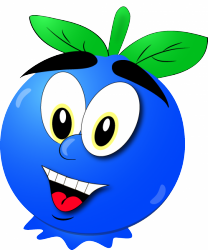 Dzień dobry Kochani w ostatnim już dniu pracy zdalnej. Wszyscy na pewno odetchnęliśmy z ulgą, że w poniedziałek widzimy się w Przedszkolu. Na koniec tygodnia przygotowałam dla Was, kilka zagadek związanych ze zdrowiem. Jak się już zorientowałam macie, Kochani dużą wiedzę nt. zdrowego stylu życia , więc nie powinniście mieć większego problemu z rozwiązaniem. Powodzenia!!!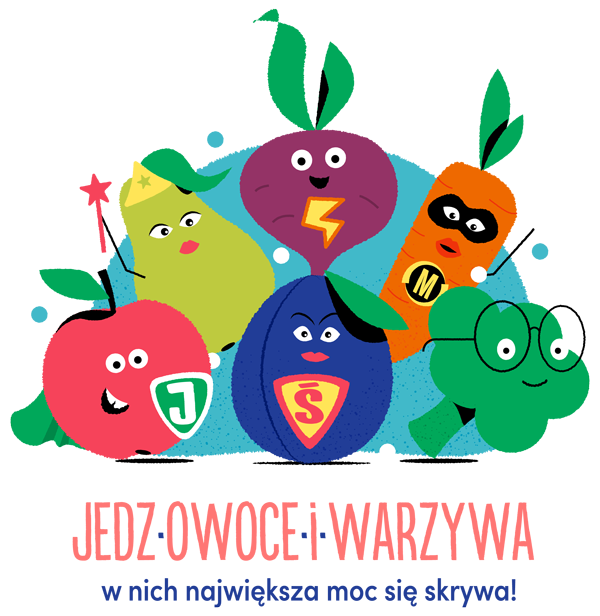 
Jedna jęczmienna, druga gryczana,
a trzecia manną jest nazywana.
Takie drobniutkie ziarna zbożowe
zjadają dzieci, gdy chcą być zdrowe.      /kasza/To jest biały napój,
smaczny, bardzo zdrowy.
Dostajemy go w prezencie
od łaciatej krowy                                    /mleko/Tłusty, żółty, pachnie rybą,
ale będziesz pił go chyba,
bo on daje zdrowie, siły,
chociaż zapach ma niemiły.                   /tran/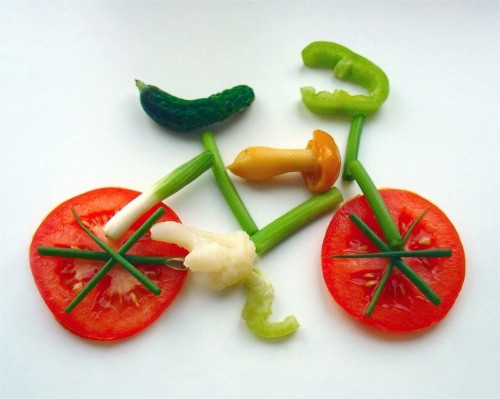 Skoki, biegi, gimnastyka
wspólną nazwę mają.
Jakie je wszystkie razem
ludzie nazywają?                                  /Sport/Zawsze w przychodni w fartuchu białym
Zęby tak leczy, by nie bolały               /dentysta/Przyjemnie pachnie, ładnie się
A brudne ręce w czyste zamieni         /mydło/Schowała się w tubie, używać jej lubię.
A i mała szczotka chętnie się z nią spotka      / pasta do zębów/Wiszę w łazience, wycierasz mną ręce        /ręcznik/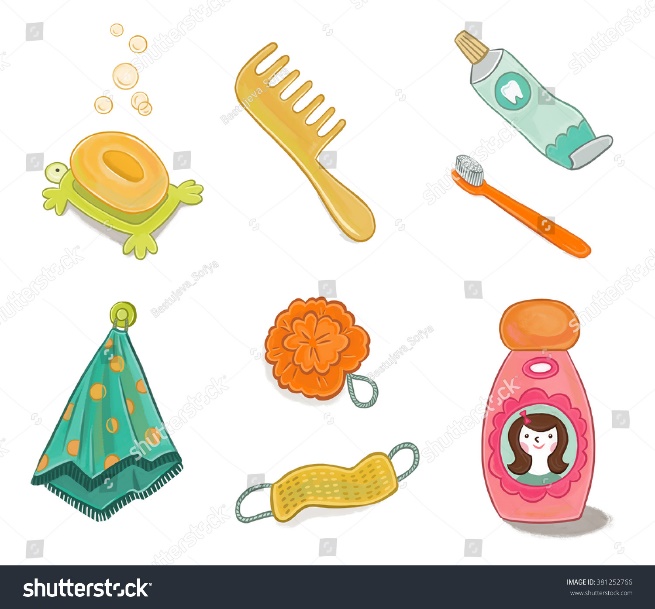 Co to jest na pewno wiesz
Najeżona jest jak jeż,
Lecz nikogo nie kłuje, tylko zęby szoruje      /szczoteczka/
Służy do mycia, służy do picia
Bez niej na ziemi nie byłoby życia          /woda/Wody i mydła pilnie unika. Co weźmie do rąk wszystko poplami.
A jak nazwać takiego chłopczyka? Ja wam nie powiem nazwijcie go sami. /brudas/Kiedy kaszlesz, kichasz w głos,
W co należy wsadzić nos?                /chusteczka/ Jak ten przedmiot się nazywa?
Jest za mały by w nim pływać,
Lecz, gdy woda z kranu ciurka, biorę kąpiel, daję nurka          /wanna/W tym tygodniu poznaliśmy literę h, H.  Otwórzcie proszę Ćw. grafomotoryczne na s. 30 i nakreślcie znaki literopodobne. Pamiętajcie, żeby to zrobić ołówkiem i utrzymać się w liniaturze.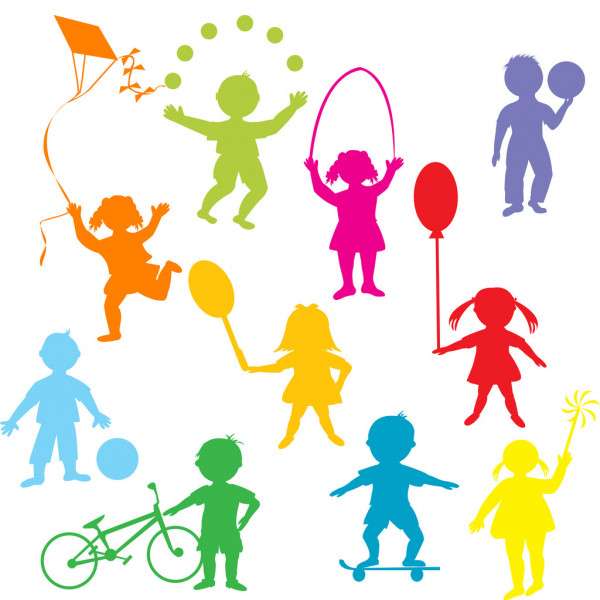 Otwórzcie, proszę Elementarz- 6 latka na str. 117 i poproście Rodziców, żeby przeczytali treść opowiadania, o tym jakie rodzina Ady uprawia sporty. Odpowiedzcie, proszę na pytania:Jakie sporty uprawia rodzina Ady?Dlaczego należy uprawiać sport?Czy chcesz zostać sportowcem?Opowiedzcie jak bawili się Kokos i Timi ?Moi drodzy. Proponuję dzisiaj lub w weekend, żebyście zrobili przy pomocy rodziców sałatkę warzywną lub owocową. Każdy na pewno zrealizuje swój wspaniały przepis. Pochwalcie się poprzez zdjęcia. A ja już wszystkim życzę SMACZNEGO!!!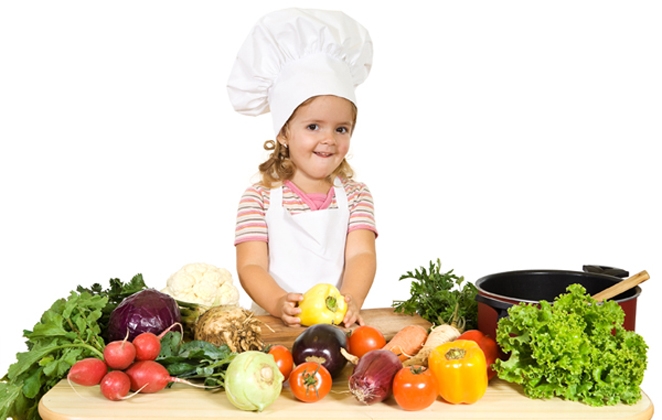 Dzieci!  Otwórzcie teraz karty pracy cz .4. s. 23. Przeczytajcie tekst i następnieuzupełnijcie zdania wyrazami z wyklejanki. Na s. 24. Przyjrzyj się ilustracjom i  opowiedz, co robi Emil. Połącz liniami postać z odpowiednim cieniem. W słoneczny dzień, też możesz zaobserwować swój cień. Kochani na zakończenie naszego dzisiejszego spotkania zapraszam do udziału w Quizie. Tylko jedna odpowiedź jest prawidłowa.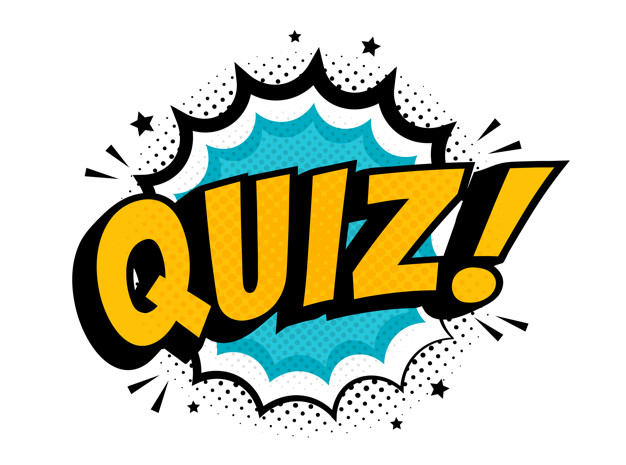 Co należy zrobić przed jedzeniem?1. Zatańczyć 2. Umyć ręce 3. Przeczytać książkęGdzie mieszkają witaminy?1. W słodyczach 2. W balonie 3. W owocach i warzywachNajwięcej witamin mają jarzyny:1. Surowe 2. Duszone 3. GotowaneCo należy zrobić przed snem?1. Zatańczyć walca 2. Umyć się 3. Zobaczyć księżyc na niebieCo jest szkodliwe dla zębów:1. Owoce 2. Mleko 3. SłodyczeCo jest potrzebne do mycia zębów?1. Woda, szczoteczka, pasta 2. Mydło, szczoteczka 3. Szczoteczka, kubekNasze zęby leczy:1. Chirurg 2. Stomatolog 3. ZębowiecDo wykonania opatrunku potrzebny jest:1. Balonik 2. Strzykawka 3. BandażŻeby być zdrowym trzeba:Siedzieć przed telewizorem 2. Jeść chipsy 3. Uprawiać sport Na pewno na wszystkie pytania odpowiedzieliście wzorowo. BRAWO!!!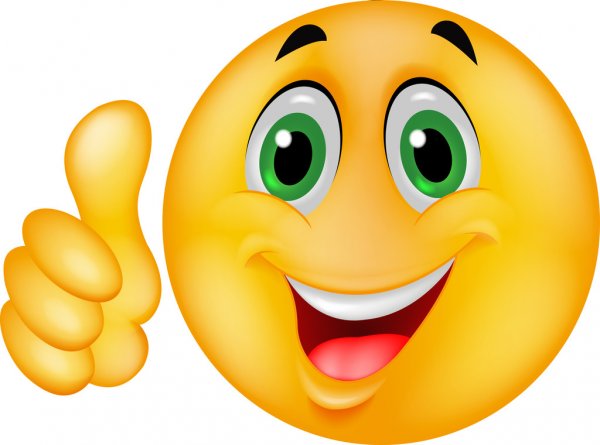 